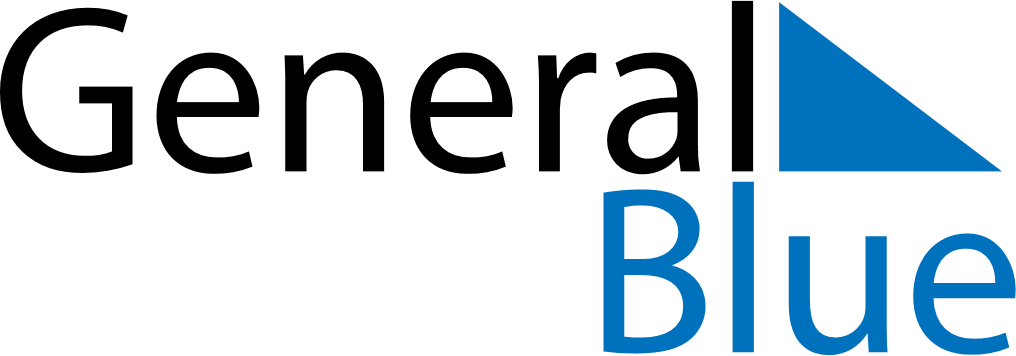 June 2018June 2018June 2018June 2018MaltaMaltaMaltaSundayMondayTuesdayWednesdayThursdayFridayFridaySaturday11234567889June 7th101112131415151617181920212222232425262728292930Saints Peter and PaulSaints Peter and Paul